Системное строение общества: элементы и подсистемы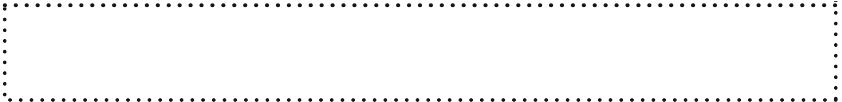 Понятие «общество»Общество характеризуется как:динамическая саморазвивающаяся система: способна, серьёзно изменяясь, сохранять в то же время свою сущность и качественную определённость;сложноорганизованная саморазвивающаяся откры- тая система: включает в себя отдельных индивидов и социаль- ные общности, объединённые кооперативными, согласованны- ми связями и процессами саморегуляции, самоструктурирова- ния и самовоспроизведения.Для анализа сложноорганизованных систем, подобных обще- ству, выработано понятие «подсистема». Подсистема — проме- жуточный комплекс, более сложный, чем элемент, но менее сложный, чем сама система.Основными подсистемами общества принято считать сферы об- щественной жизни.Основанием для разграничения сфер общественной жизни слу- жат базовые потребности человека2.Характерные черты общества как сложноорганизованной, саморазвивающейся  системыБольшое разнообразие различных социальных структур и подсистем.Несводимость к людям, его составляющим: система вне- и надындивидуальных форм, связей и отношений, которые человек создаёт своей активной деятельностью вместе с другими людьми.Самодостаточность: способность своей активной совме- стной деятельностью создавать и воспроизводить необходимые усло- вия собственного существования.Динамичность, незавершённость и альтернативность развития.Особый статус субъектов, определяющих развитие общества.Непредсказуемость, нелинейность развития.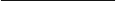 1 Деление на четыре сферы общественной жизни условно. Можно назвать и другие сферы: наука, спорт, художественно-творческая деятельность, расовые, этнические, национальные отношения. Однако именно эти четыре сферы традиционно выделяются как наиболее общие и значимые.2 См. 1.6. Потребности и интересы (с. 80–82).Основные институты общества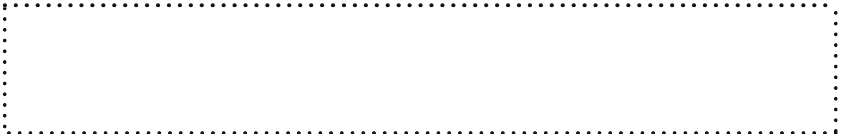 Социальный институт (от лат. institutum — установление, учреждение) — это исторически сложившаяся, устойчивая форма организации совместной деятельности людей, реали- зующих определённые функции в обществе, главная из кото- рых — удовлетворение социальных потребностей.Каждый социальный институт характеризуется наличием цели деятельности и конкретными функциями, обеспечивающими её достижение.Внутри фундаментальных социальных институтов существуют весьма отчётливые деления на мелкие институты. Например, в си- стеме политических институтов современного общества, наряду с ключевым институтом власти, выделяются институты политического представительства, президентства, разделения властей, местного са- моуправления, парламентаризма и т. д.Социальные институты:организуют человеческую деятельность в определённую систе- му ролей и статусов, устанавливая образцы поведения людей в раз- личных сферах общественной жизни;включают систему санкций — от правовых до морально-эти- ческих;упорядочивают, координируют множество индивидуальных действий людей, придают им организованный и предсказуемый ха- рактер;обеспечивают стандартное поведение людей в социально ти- пичных ситуациях.Понятие общественного прогресса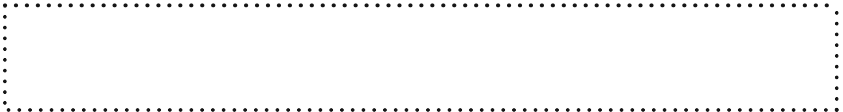 Прогресс (от лат. progressus — продвижение, успех) — это такой тип развития, для которого характерен переход от низшего к высшему, от простого к более сложному, движение вперёд к более совершенному.Особенности прогрессаОтносительность прогресса: есть области, к которым поня- тие прогресса не применимо (например, искусство: нельзя сказать, что современное искусство прогрессивнее, допустим, искусства эпо- хи Средневековья).Противоречивость прогресса: совершенствование в одних областях оборачивается потерями в других. Одним социальным си- лам прогресс в данной области может быть выгоден, а другим нет.Критерии прогрессаРазвитие человеческого разума.Совершенствование нравственности людей.Возрастание степени свободы, которую общество может пре- доставлять человеку.Прогресс науки и техники.Развитие производительных сил, включая самого человека.Регресс (от лат. regressus — обратное движение) — это та- кой тип развития, для которого характерен переход от выс- шего к низшему, процессы деградации, понижения уровня орга- низации, утраты способности к выполнению тех или иных функций.Человечество в целом никогда не регрессировало, но его движе- ние вперёд могло задерживаться и даже на время останавли- ваться, что называется стагнацией (от лат. stagnum — стоячая вода).Понятие прогресса в современных условиях всё более трансфор- мируется в сторону обогащения его гуманистическими параметрами, характеристиками: средняя продолжительность жизни челове- ка, детская и материнская смертность, состояние здоровья, уровень образования, развитие различных сфер культуры, чувство удовлетворённости жизнью, степень соблюдения прав человека, отношение к природе и др.И реформа, и революция «лечат» уже запущенную болезнь, в то время как необходима постоянная и возможно ранняя профилакти- ка. Поэтому в современном обществознании акцент переносится с дилеммы «реформа — революция» на «реформа — инновация».Инновация (от лат. innovatio — обновление) — однократное рядовое улучшение, связанное с повышением адаптационных возможностей социального организма в данных условиях.В современной социологии общественное развитие связывается с процессом модернизации.Модернизация (от фр. moderne — новейший, современ- ный) — это процесс перехода от традиционного, аграрного общества к обществу современному, индустриальному.Многовариантность общественного развития (типы обществ)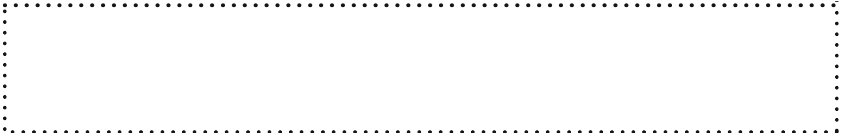 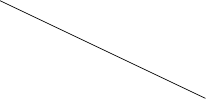 1 В качестве критерия в данной типологии выступает уровень развития ору- дий и средств производства.Продолжение табл.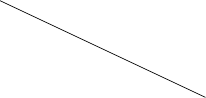 1 Политический плюрализм (от лат. pluralis — множественный) — принцип устройства политической системы, предполагающий многооб- разие и свободное соревнование политических идей, партий и других инс- титутов, наличие легально действующей оппозиции, различных полити- ческих субъектов и их конкурентную борьбу за власть в рамках закона.2 Консенсус (от лат. consensus — согласие, единодушие) — согласован- ность взглядов и ориентаций двух и более социальных и политических субъектов, которая призвана находить своё выражение в их соответ- ствующем взаимодействии при решении тех или иных вопросов обще- ственно-политической  жизни.Окончание табл.Угрозы XXI века (глобальные проблемы)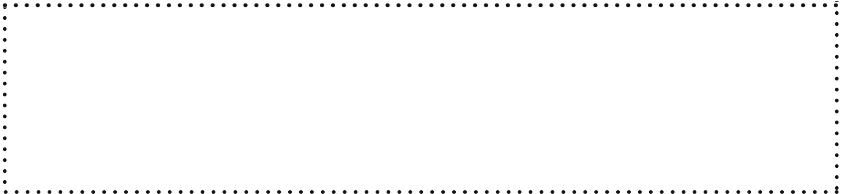 Термин «глобальные проблемы» появился в научной литературе в конце 60-х гг. XX в. Глобальные проблемы современности не явля- ются чем-то новым для нынешнего этапа развития человечества, а представляют собой обострение и углубление в современных ус- ловиях существовавших ранее проблем в системе «человек — при- рода — общество».Причины возникновения глобальных проблемРазвитие взаимосвязи и взаимозависимости в современном мире, его целостность.Интенсивность преобразующей деятельности человека в усло- виях общества потребления.Недостаточный уровень политического мышления, экологи- ческого сознания, общественной организации.Отставание уровня нравственного развития от научно-техни- ческого.Глобальные (от лат. globusterrae — земной шар) про- блемы — совокупность проблем человечества, ко- торые встали перед ним во второй половине XX в. и от решения которых зависит существование ци- вилизации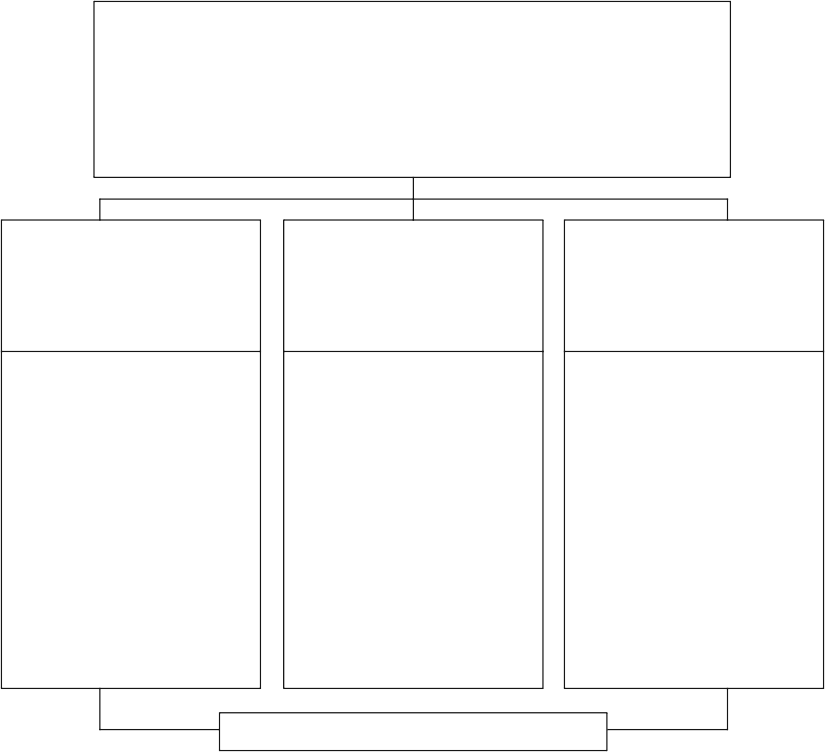 Интерсоциальные проблемыПредотвращение ми- ровой ядерной ката- строфы и создание оп- тимальных условий для социального про- гресса всех народов; предотвращение от- сталости развиваю- щихся стран и др.Проблемы, возника- ющие в результате взаимоотношения общества и природыОбеспечение  челове- чества  необходимыми ресурсами (сырьём, продовольствием, энергией); предотвра- щение загрязнения окружающей среды (экологическая), про- блема использования Мирового океанаи др.Проблемы, возник- шие в системе от- ношений человека и обществаПреодоление отрица- тельных  воздействий НТР; демографичес- кая проблема; про- блема здоровья чело- века и др.ВЗАИМОСВЯЗЬОбщие черты глобальных проблем современностиМасштабность: затрагивают жизнедеятельность всего чело- вечества.Предполагают международное сотрудничество различных стран.Проявляются как объективный фактор развития обще- ства.Острота: от их решения зависит дальнейшая судьба челове- ческой цивилизации.Настоятельно требуют решения.Способы решения глобальных проблемПеревоспитание человечества — формирование нового пла- нетарного сознания: широкое информирование людей о глобаль- ных проблемах, отказ от ценностей потребления, воспитание чело- века на принципах гуманизма.Использование современных научных достижений для наблю- дения и контроля за глобальными процессами на планете.Развитие новых технологий (ресурсосберегающих, исполь- зующих вторсырьё, природные источники энергии).Вывод международного сотрудничества на новый качествен- ный уровень, концентрация усилий всех стран по решению проблем.Социальные прогнозы перспектив человечестваВ широком смысле словаОбособившаяся от природы, но тесно с ней свя- занная часть материального мира, которая включает в себя: способы взаимодействия людей; формы объединения людейВ узком смысле словаКруг людей, объединённых общностью цели, ин- тересов, происхождения (например, общество ну- мизматов, дворянское собрание)В узком смысле словаОтдельное конкретное общество, страна, госу- дарство, регион (например, современное россий- ское общество, французское общество)В узком смысле словаИсторический этап в развитии человечества (например, феодальное общество, капиталистическое общество)В узком смысле словаЧеловечество в целомОсновные сферы общественной жизни1Деятельность людейи отношения между нимиУчреждения (организации)ЭкономическаяПроизводство, распределе- ние, обмен и потребление ма- териальных благ и соответ- ствующие отношенияЗаводы, фирмы, банки, биржи и др.СоциальнаяОтношения между классами, сословиями, нациями, про- фессиональными и возраст- ными группами; деятельность государства по обеспечению социальных  гарантийСистемы здравоох- ранения, социаль- ного обеспечения, коммунальные службы и др.ПолитическаяОтношения между граждан- ским обществом и государ- ством, между государством и политическими партиямиПарламент, прави- тельство, партии, общественные ор- ганизации и др.ДуховнаяОтношения, возникающие в процессе создания духовных ценностей, их сохранения, рас- пространения, потребленияШколы, вузы, теат- ры, музеи, библио- теки, архивы и др.Основные комплексы социальных институтовСоциальные институтыЭкономические институтыДеньги, обмен, собственность, хозяйственные от- ношения и др.Политические институтыВласть, разделение властей, парламентаризм, местное самоуправление, партия, суд, армия и др.Социальные институтыСемья, брак, кровная месть, наследование, мате- ринство, отцовство и др.Институты, дей- ствующие в духов- ной областиРелигия, образование, общественное мнение, средства массовой информации и др.Общественное развитиеОбщественное развитиеОбщественное развитиеОбщественное развитиеРеформа(от фр. reforme, лат. reformare — преобразовывать)Реформа(от фр. reforme, лат. reformare — преобразовывать)Революция(от лат. revolutio — поворот, переворот)Революция(от лат. revolutio — поворот, переворот)это какая-либо степень усовер-это какая-либо степень усовер-это коренное, качествен-это коренное, качествен-шенствования в какой-либо сферешенствования в какой-либо сференое	изменение	всех	илиное	изменение	всех	илиобщественной жизни, проводимо-общественной жизни, проводимо-большинства сторон обще-большинства сторон обще-го одновременно, через ряд посте-го одновременно, через ряд посте-ственной жизни, затраги-ственной жизни, затраги-пенных преобразований, не затра-пенных преобразований, не затра-вающее основы существую-вающее основы существую-гивающих фундаментальные осно-гивающих фундаментальные осно-щего социального строящего социального строявы (системы, явления, структуры)вы (системы, явления, структуры)щего социального строящего социального строяТип общества1Линии сравненияТрадиционное (доиндустриаль- ное)ИндустриальноеПостиндустриаль- ное  (информа- ционное)Время возникно- венияПереход от пер- вобытности к цивилизацииIV тыс. до н.э.Переход от Средневековья к Новому времени XVI в.Переход к исто- рии современ- ностиконец ХХ в.Способ переходаНеолитическая революцияПромышленная революцияНТРОсновной фак- тор производ- стваЗемляКапиталЗнанияОсновной про- дукт производ- стваПищаПромышленные изделияУслугиХарактерные черты производстваРучной трудШирокое приме- нение механиз- мов, технологийАвтоматизация производства, компьютериза- ция обществаХарактер трудаИндивидуаль- ный трудПреимущест- венно стандарт- ная деятельностьРезкое повыше- ние творческого начала в трудеЗанятость населенияСельское хозяй- ство — около 75%Сельское хозяй- ство — около 10%, промыш- ленность — 85%Сельское хозяй- ство — до 3%, промышлен- ность — около 33%, услуги —около 66%Доминирующая форма собствен- ностиОбщиннаяЧастнаяАкционернаяТип обществаЛинии сравненияТрадиционное (доиндустриаль- ное)ИндустриальноеПостиндустриаль- ное  (информа- ционное)ТоварностьНатуральное хо- зяйствоМассовое про- изводствоМелкосерийное производствоСоциальная структураСословия, клас- сы, включён- ность всех в коллектив; замкнутость со- циальных струк- тур; низкая со- циальная мо- бильностьКлассовое деле- ние; упрощение социальной структуры; под- вижность и от- крытость соци- альных структурСохранение со- циальной диффе- ренциации; рост численности среднего класса; профессиональ- ная дифференци- ация в зависи- мости от уровня знаний, квали- фикацииПродолжитель- ность жизни40—50 летСвыше 70 летСвыше 70 летВоздействие человека на при- родуЛокальное, не- контролируемое, идеал гармонииГлобальное, не- контролируемое, эксплуатацияГлобальное, кон- тролируемое, решение эколо- гических проб- лемПолитическая жизньПреобладание монархических форм правления; политические свободы отсут- ствуют; власть выше закона, для неё не нуж- ны обоснова- ния; сочетаниеПровозглаше- ние политичес- ких свобод, ра- венства перед законом; демок- ратические пре- образования; власть не вос- принимается как данность, от неёПолитический плюрализм1, сильное граж- данское обще- ство; возникно- вение новой формы демокра- тии — «демо- кратии консен- суса»2Тип обществаЛинии сравненияТрадиционное (доиндустриаль- ное)ИндустриальноеПостиндустриаль- ное  (информа- ционное)самоуправляю- щихся общин и традиционных империйтребуется обос- нование права на лидерствоДуховная жизньГосподствуютУтверждаютсяОснова мировоз-Духовная жизньтрадиционныеновые ценностизрения — ин-Духовная жизньрелигиозныепрогресса, лич-формация; осо-Духовная жизньценности; одно-ного успеха, ве-бая роль науки,Духовная жизньродный харак-ры в науку; воз-образования;Духовная жизньтер культуры;никает и занима-развитие индиви-Духовная жизньпреобладает уст-ет лидирующиедуализированно-Духовная жизньная передача ин-позиции массо-го сознания; не-Духовная жизньформации; ма-вая культура;прерывное обра-Духовная жизньлое количествоподготовка спе-зованиеДуховная жизньобразованныхциалистовзованиеДуховная жизньлюдей; борьба сциалистовзованиеДуховная жизньнеграмотностьюциалистовзованиеПессимистические  прогнозы («экологический пессимизм»)Умеренно оптимистические прогнозы («научно-технический оптимизм»)Разрешить глобальные проблемы человечества невозможно, так как это потребует осуществления таких мер, которые реализовать практи- чески нельзя (например, приоста- новка роста населения, отказ от технического и  технологического прогресса, снижение уровня пот- ребления и т. д.) неотвратимость экологической катастрофы, «конца истории», гибели человечестваНаучно-технические открытия и технологические новации могут стать основой разрешения наиболее сложных из глобальных проблем. Условием для этого является приня- тие мировым сообществом концеп- ции «устойчивого развития», со- гласно которой научно-техническая и технологическая революции должны быть подчинены интересам выживания, сохранения природной среды существования человечества